México, D.F., a 5 de marzo de 2015BOLETÍN 677Realiza gobierno de la CDMX Foro-taller sobre trata de personas *Especialistas en el tema compartirán sus conocimientos con personal de la Sedeso que atiende casos de víctimas de violencia.Para que el tema de trata siga siendo visible y el personal dedicado a la atención de casos de violencia pueda distinguir a posibles víctimas de este delito, la secretaria de Desarrollo Social de la Ciudad de México, Rosa Icela Rodríguez inauguró hoy el Foro-Taller sobre Trata de Personas.En el marco de las actividades por el Día Internacional de la Mujer, expresó que es una instrucción del jefe de Gobierno, doctor Miguel Ángel Mancera, contar con acciones firmes y articuladas para combatir este delito, que se considera el tercer negocio ilícito más lucrativo del mundo.Recordó que cuando el doctor Miguel Ángel Mancera fue procurador general de Justicia de la Ciudad de México, impulsó acciones para combatir este problema, como la Ley de Extinción de Dominio, y como Jefe de Gobierno creó la Fiscalía Central de Investigación para la Atención del Delito de Trata de Personas.Subrayó que desde la Secretaría de Desarrollo Social (Sedeso), a través de la Dirección de Igualdad y Diversidad Social, se llevan a cabo estrategias de prevención, que son llevadas las escuelas y espacios comunitarios para hablar de este tema y abordar esta realidad.En el auditorio de la Escuela Libre de Derecho, la servidora pública dijo que callar sobre esta problemática facilita el éxito de quienes, sin escrúpulos, se dedican a enganchar a mujeres y niñas o niños.Destacó que con estas directrices, el gobierno de la #CapitalSocial trabaja por el respeto de la dignidad de todas las personas, con la convicción de que los derechos humanos son inalienables.Comentó que, en junio del año pasado, la CDMX fue sede de la Primera Reunión de la Red de Ciudades Iberoamericanas contra la trata con fines de explotación sexual, en colaboración con la Unión de Ciudades Capitales Iberoamericanas.En ese encuentro, dijo, se intercambiaron experiencias de 14 ciudades capitales y se estableció el compromiso de trabajar para desnaturalizar el consumo y la explotación sexual.Por su parte, Adriana Contreras Vera, directora general de Igualdad y Diversidad Social, expresó que la trata de personas es un delito horrendo y lucrativo, por lo que se sigue trabajando para visibilizarlo y combatirlo.En ese sentido dijo que  este Foro-Taller permitirá a 110 servidores públicos adquirir más elementos para la detección y prevención de este delito, el cual no está lejano de ocurrir en el seno familiar y se vuelve invisible para sus integrantes.Informó que en este Foro se abordarán temas como: Las víctimas de trata de personas a la luz del nuevo sistema de justicia penal acusatorio; las víctimas de trata en la legislación mexicana y en los tratados internacionales de derechos humanos; la atención a las víctimas de trata de personas desde un enfoque de justicia restaurativa, entre otros.En el evento estuvieron presentes la senadora Adriana Dávila, presidenta de la Comisión contra la Trata de Personas del Senado de la República; Yuridia Álvarez, directora general del Programa contra la Trata de Personas en la Comisión Nacional de Derechos Humanos; Evangelina Hernández, periodista especializada en el tema; Arely Rojas, directora de la Fundación ¿Y quién habla por mi?; y Ruth Delgadillo, directora de capacitación del Consejo Ciudadano y Procuración de Justicia.---000---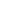 